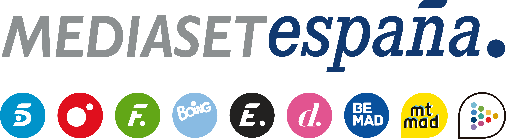 Madrid, 21 de febrero de 2024‘GH DÚO’ entra en su recta final con una doble expulsiónEste jueves (22:00h) en Telecinco.La segunda edición de ‘GH DÚO’ entra en su fase decisiva con una emocionante noche en la que se proclamará a los seis finalistas tras la expulsión de uno de los nominados: Marta, Keroseno o Elena. Además, uno de estos seis flamantes aspirantes al triunfo dirá adiós a sus opciones a lo largo de noche protagonizando una segunda expulsión en la que la audiencia también tendrá la última palabra. Será en la nueva gala del reality show que Marta Flich conducirá este jueves 22 de febrero (22:00h) en Telecinco.La velada arrancará con la salvación de uno de los tres nominados, reduciendo el duelo por la primera expulsión de la noche a solo dos candidatos. Tras anunciar la decisión del público con sus votos a través de la app de Mitele, el programa anunciará uno a uno su condición de finalista… pero no todos seguirán adelante en su camino hacia la gran final: antes de terminar la velada uno de ellos abandonará la casa.Además, a lo largo de la noche los participantes verán y valorarán nuevas imágenes de su convivencia, con especial atención al detalle de lo sucedido anoche tras el enfrentamiento entre Manuel y Lucía y a la alianza establecida por el primero y Keroseno, así como a la rivalidad de estos dos concursantes con Marta y Elena.